                         Торжественная линейка «1 сентября»  в МКОУ КСОШ№5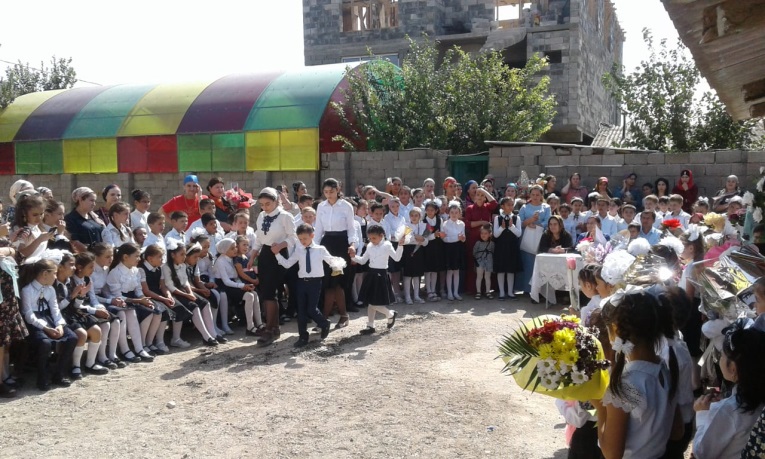 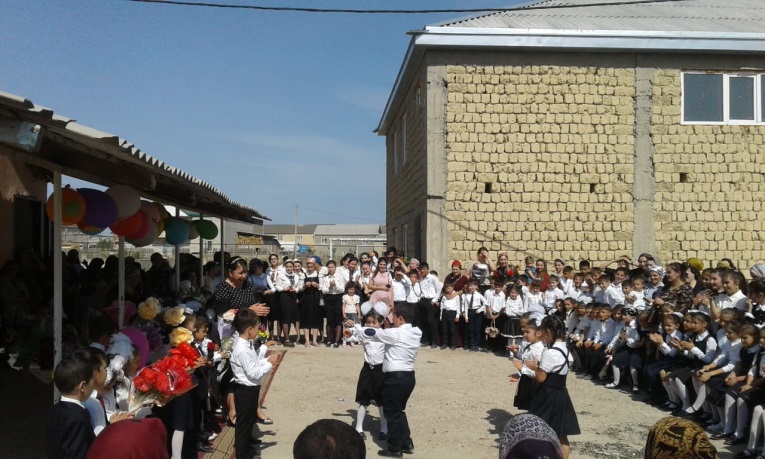 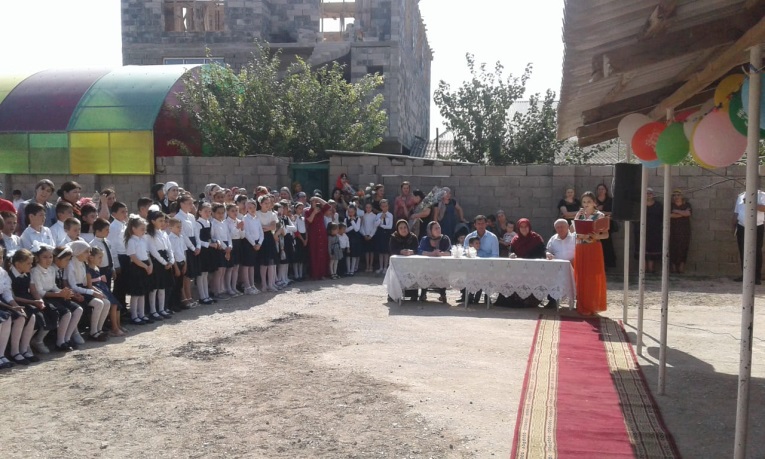 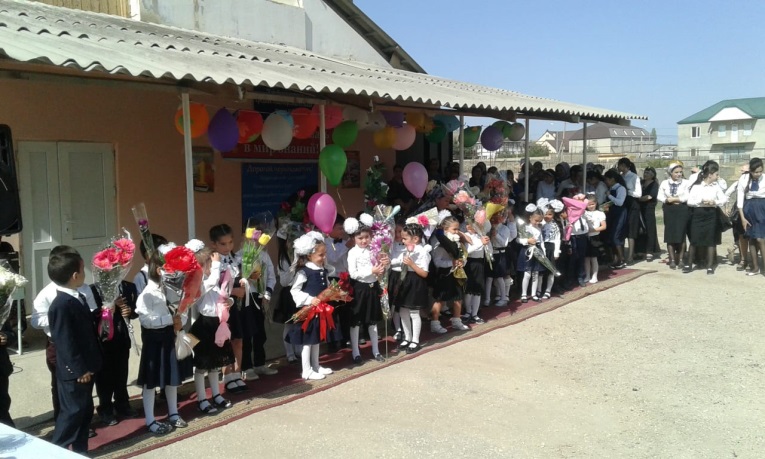                                                                                              2018г.